ПРОЕКТ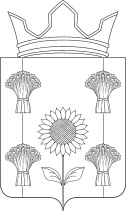 СОВЕТНОВОЛЕНИНСКОГО СЕЛЬСКОГО ПОСЕЛЕНИЯТИМАШЕВСКОГО РАЙОНА                        СЕССИЯ от ______________ г. № ____РЕШЕНИЕот ___________.                                                                                            № ___х.ЛенинскийО внесении изменений в решение Совета Новоленинского сельского поселения Тимашевского района от 24 июня 2019 г. № 237 «Об утверждении Положения о порядке сдачи квалификационного экзамена муниципальными служащими и оценки их знаний, навыков и умений для присвоения классных чинов муниципальных служащих»В соответствии с Федеральным законом от 2 марта 2007 г. № 25-ФЗ «О муниципальной службе в Российской Федерации», Законом Краснодарского края от 8 июня 2007 г. № 1244-КЗ «О муниципальной службе в Краснодарском крае», статьей 25 Устава Новоленинского сельского поселения Тимашевского района, рассмотрев протест  прокурора Тимашевского района от 22 января     2019 г. № 7-02-2020/14752, Совет Новоленинского сельского поселения Тимашевского района, р е ш и л:1. Внести в пункт 1  решения Совета Новоленинского сельского поселения Тимашевского района от 24 июня 2019 г. № 237 «Об утверждении Положения о порядке сдачи квалификационного экзамена муниципальными служащими и оценки их знаний, навыков и умений для присвоения классных чинов муниципальных служащих» (далее – решение) изменения изложив приложение к решению в новой редакции, прилагается. 2. Специалисту администрации Новоленинского сельского поселения Тимашевского района Антоновой Е.К. опубликовать настоящее постановление в газете «Новоленинские вести», разместить на сайте Новоленинского сельского поселения Тимашевского района в информационно-телекоммуникационной сети «Интернет».3. Решение вступает в силу после его официального опубликования.Глава Новоленинского сельского поселения Тимашевского района                                                           С.И. АлапийПриложение к решению Совета Новоленинского сельского поселения Тимашевского районот _______________ №_______«ПриложениеУТВЕРЖДЕНОрешением Совета Новоленинскогосельского поселения Тимашевского районот 24.06.2019 № 237(в редакции решения Совета Новоленинского сельского поселения Тимашевского районаот 12.02.2020 № 22)ПОЛОЖЕНИЕо порядке сдачи квалификационного экзамена муниципальными служащими и оценки их знаний, навыков и умений для присвоенияклассных чинов муниципальных служащих1. Общие положения1.1. Настоящим Положением определяется порядок сдачи квалификационного экзамена муниципальными служащими, замещающими должности муниципальной службы в администрации Новоленинского сельского поселения Тимашевского района на определенный срок полномочий (далее – муниципальный служащий), а также порядок оценки их знаний, навыков и умений (профессионального уровня).1.2. Квалификационный экзамен проводится аттестационной комиссией (далее – комиссия), состав и порядок деятельности которой утверждаются постановлением администрации Новоленинского сельского поселения Тимашевского района.1.3. Комиссия осуществляет свою деятельность на постоянной основе.1.4. Квалификационный экзамен сдают муниципальные служащие, замещающие должности муниципальной службы в администрации Новоленинского сельского поселения Тимашевского района на определенный срок полномочий.1.5. Квалификационный экзамен проводится при решении вопроса о присвоении классного чина муниципальной службы по инициативе муниципального служащего не позднее чем через три месяца после дня подачи им письменного заявления о присвоении классного чина муниципальной службы (далее – заявление) по форме согласно приложению № 1.Право подачи заявления возникает у муниципального служащего по окончании установленного срока испытания, а если испытание не устанавливалось, то не ранее чем через три месяца после назначения его на должность муниципальной службы.1.6. Проведение квалификационного экзамена оформляется распоряжением администрации Новоленинского сельского поселения Тимашевского района (далее – распоряжение).1.7. В распоряжении о проведении квалификационного экзамена указываются:1) дата и время проведения квалификационного экзамена;2) Ф.И.О. муниципальных служащих, сдающих квалификационный экзамен;3) форма проведения квалификационного экзамена;4) перечень документов, необходимых для проведения квалификационного экзамена.1.8. Решение о проведении квалификационного экзамена доводится до сведения муниципального служащего и его непосредственного руководителя не позднее, чем за месяц до дня его проведения. 1.9. Не позднее, чем за месяц до дня проведения квалификационного экзамена непосредственный руководитель муниципального служащего направляет в комиссию отзыв об оценке знаний, навыков и умений (профессиональном уровне) муниципального служащего.1.10. Муниципальный служащий должен быть ознакомлен с отзывом не менее чем за две недели до проведения квалификационного экзамена и вправе представить в комиссию заявление о своем несогласии с указанным отзывом.2. Порядок проведения квалификационного экзамена2.1. Квалификационный экзамен проводится в форме письменного тестирования и (или) индивидуального собеседования.2.2. В течение семи дней со дня получения документов, указанных в пункте 1.9 Положения, комиссией готовятся:1) экзаменационный лист экзаменуемого муниципального служащего (далее – экзаменуемый) (приложение № 2);2) вопросы для письменного тестирования (если квалификационный экзамен проводится в форме письменного тестирования).Вопросы для письменного тестирования передаются для ознакомления экзаменуемому не позднее, чем за две недели до дня проведения квалификационного экзамена.Непосредственный руководитель экзаменуемого имеет право присутствовать при проведении квалификационного экзамена. 2.3. Комиссия рассматривает представленные документы, заслушивает непосредственного руководителя экзаменуемого о его служебной деятельности за предшествующий квалификационному экзамену период, знакомится с результатами письменного тестирования (если тестирование проводилось).Обсуждение профессиональных и личностных качеств экзаменуемого применительно к его должностным обязанностям должно быть объективным. 2.4. При проведении квалификационного экзамена комиссия оценивает знания, навыки и умения (профессиональный уровень) муниципального служащего в соответствии с требованиями должностной инструкции на основе экзаменационных процедур с использованием не противоречащих федеральным законам и другим нормативным правовым актам Российской Федерации, Краснодарского края, органов местного самоуправления Новоленинского сельского поселения Тимашевского района,  методов оценки профессиональных качеств муниципальных служащих, включая индивидуальное собеседование и (или) тестирование по вопросам, связанным с выполнением должностных обязанностей по замещаемой должности муниципальной службы.2.5. Решение о результате квалификационного экзамена выносится комиссией в отсутствие экзаменуемого и его непосредственного руководителя открытым голосованием простым большинством голосов присутствующих на заседании членов комиссии. При равенстве голосов муниципальный служащий признается сдавшим квалификационный экзамен.Во время проведения квалификационного экзамена муниципального служащего, являющегося членом комиссии, а также при возникновении конфликта интересов, его членство в этой комиссии приостанавливается.2.6. По результатам квалификационного экзамена в отношении муниципального служащего комиссией выносится одно из следующих решений:1) признать, что муниципальный служащий сдал квалификационный экзамен, и рекомендовать его для присвоения классного чина;2) признать, что муниципальный служащий не сдал квалификационный экзамен.2.7. Результат квалификационного экзамена оформляется протоколом и заносится в экзаменационный лист муниципального служащего. Протокол и экзаменационный лист подписываются председателем, заместителем председателя, секретарем и членами комиссии, присутствовавшими на заседании.Муниципальный служащий знакомится с экзаменационным листом под роспись.Один экземпляр экзаменационного листа муниципального служащего с результатами квалификационного экзамена хранится в личном деле муниципального служащего.2.8. Результаты квалификационного экзамена направляются главе Новоленинского сельского поселения Тимашевского района не позднее чем через семь дней после его проведения.Глава Новоленинского сельского поселения Тимашевского района принимает решение о присвоении классного чина муниципальному служащему, сдавшему квалификационный экзамен.Решение о присвоении муниципальному служащему классного чина оформляется распоряжением администрации Новоленинского сельского поселения Тимашевского района  (далее – распоряжение). Соответствующая запись вносится в трудовую книжку, копия распоряжения о присвоении классного чина приобщается к личному делу муниципального служащего. Муниципальный служащий, не сдавший квалификационный экзамен, может выступить с инициативой о проведении повторного квалификационного экзамена не ранее чем через 6 месяцев после проведения данного экзамена.Муниципальный служащий вправе обжаловать результаты квалификационного экзамена в соответствии с законодательством Российской Федерации.».Глава Новоленинского сельского поселения Тимашевского района                                                      С.И.АлапийПриложение № 1 к Положению о порядке сдачи квалификационного экзамена муниципальными служащимиОБРАЗЕЦ ЗАЯВЛЕНИЯПредседателю комиссии								___________________________  								                      (Ф.И.О.)								___________________________								___________________________								___________________________								                (Ф.И.О., должность)ЗаявлениеПрошу Вас рассмотреть вопрос о присвоении мне классного чина муниципального служащего __________________________________________. ________________                              			       _____________                (дата)                                           			   (подпись)Приложение № 2 к Положению о порядке сдачи квалификационного экзамена муниципальными служащимиЭКЗАМЕНАЦИОННЫЙ ЛИСТмуниципального служащего администрации Новоленинского сельского поселения Тимашевского района для проведения квалификационного экзамена1. Фамилия, имя, отчество _________________________________________2. Год рождения _________________________________________________3. Сведения  профессиональном образовании, наличии  учебной  степени, ученого звания:________________________________________________________________(когда и какую  образовательную  организацию закончил, квалификация  по специальности или направлению  подготовки,  ученая степень, ученое звание) 4.  Сведения о дополнительном профессиональном образовании________________________________________________________________(документы о квалификации, подтверждающие повышение или присвоение    квалификации по результатам дополнительного профессионального   образования (удостоверение о повышении квалификации, диплом  о профессиональной переподготовке)5. Замещаемая должность  муниципальной службы на дату  проведения квалификационного экзамена и дата назначения (утверждения) на эту должность __________________________________________________________6. Стаж  муниципальной  службы___________________________________7. Общий трудовой стаж __________________________________________8. Классный чин  муниципальной  службы __________________________(наименование классного чина и дата его  присвоения)____________________________________________________________________9. Вопросы  к   муниципальному служащему и  краткие ответы на них ____________________________________________________________________________________________________________________________________________________________________________________________________________10. Замечания    и    предложения,    высказанные   аттестационной(конкурсной) комиссией _______________________________________________________________________________________________________________________________________________________________________________________11. Предложения, высказанные  муниципальным  служащим_______________________________________________________________________________________________________________________________12. Оценка знаний,  навыков  и  умений (профессионального  уровня)муниципального служащего    по    результатам квалификационного экзамена ____________________________________________________________________________________________________________________________________________________________________________________________________________(признать, что муниципальный служащий  сдал квалификационный экзамен, и рекомендовать его для присвоения классного чина  муниципальной службы;признать, что  муниципальный служащий не сдал квалификационный экзамен)13. Количественный состав аттестационной (конкурсной) комиссии ___На заседании присутствовало ___ членов аттестационной (конкурсной) комиссииКоличество голосов за ____, против ____14. Примечания ______________________________________________________________________________________________________________________Председательаттестационной (конкурсной)комиссии                                             (подпись)     (расшифровка подписи)Заместитель председателяаттестационной(конкурсной) комиссии                       (подпись)     (расшифровка подписи)Секретарь аттестационной(конкурсной) комиссии                       (подпись)     (расшифровка подписи)Члены аттестационной(конкурсной) комиссии                       (подпись)     (расшифровка подписи)                                                              (подпись)     (расшифровка подписи)Дата проведения квалификационного экзамена__________________________________________С экзаменационным листом ознакомился _____________________________                                                  (подпись  муниципального  служащего,  дата)  (место для печати муниципального  органа)